«ВЕТЕР, ВЕТЕР, ВЕТЕРОК…»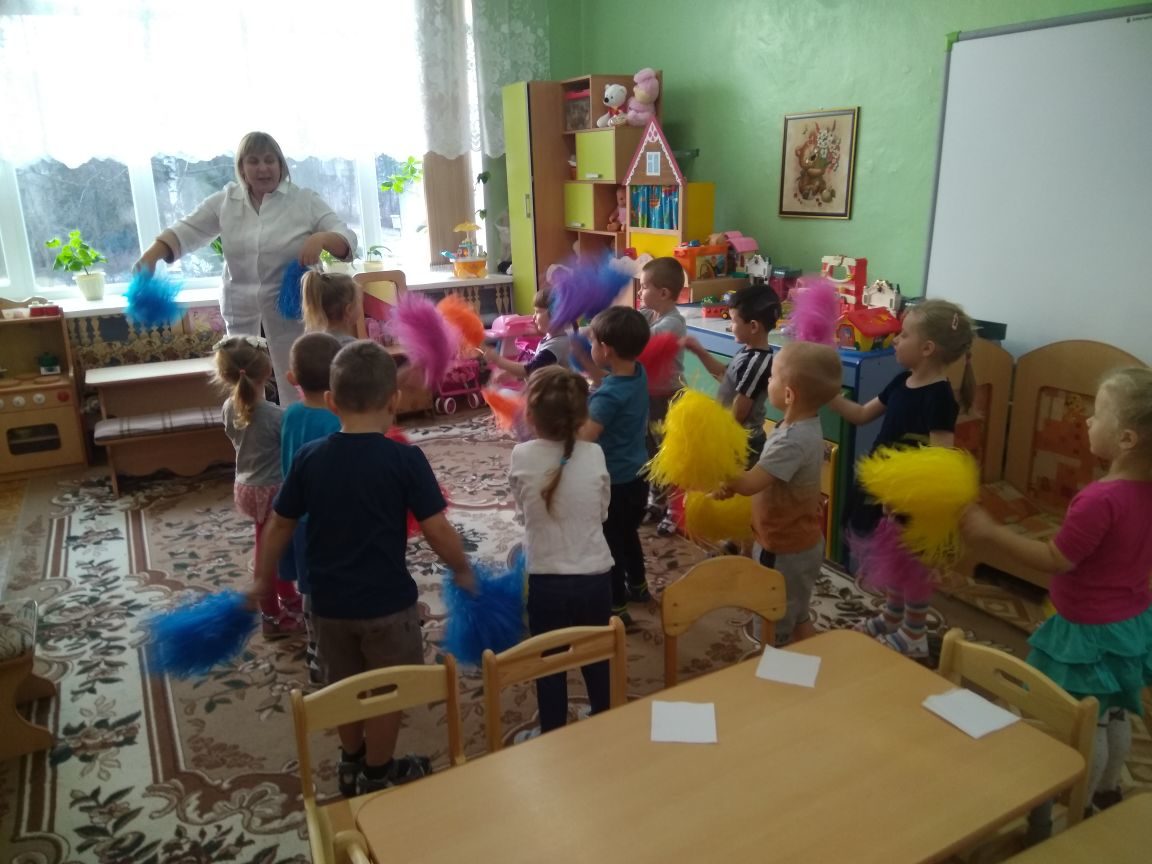 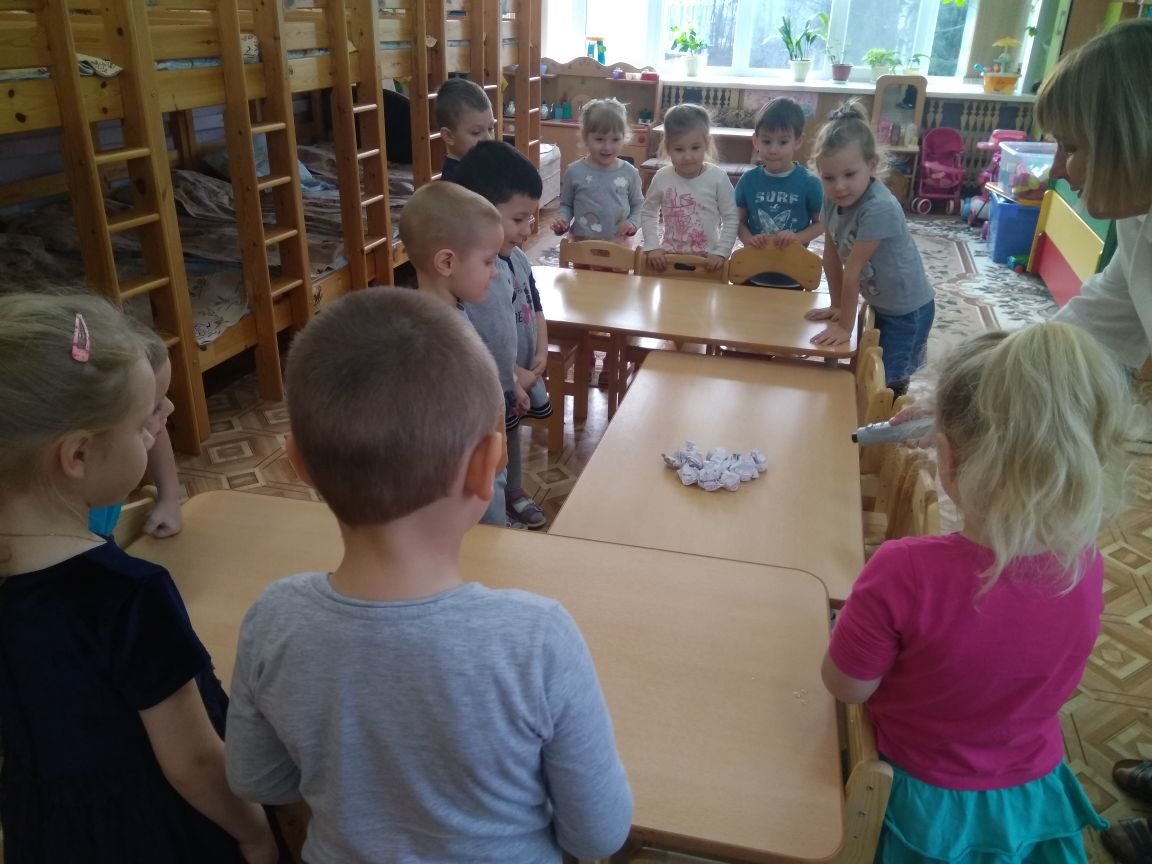 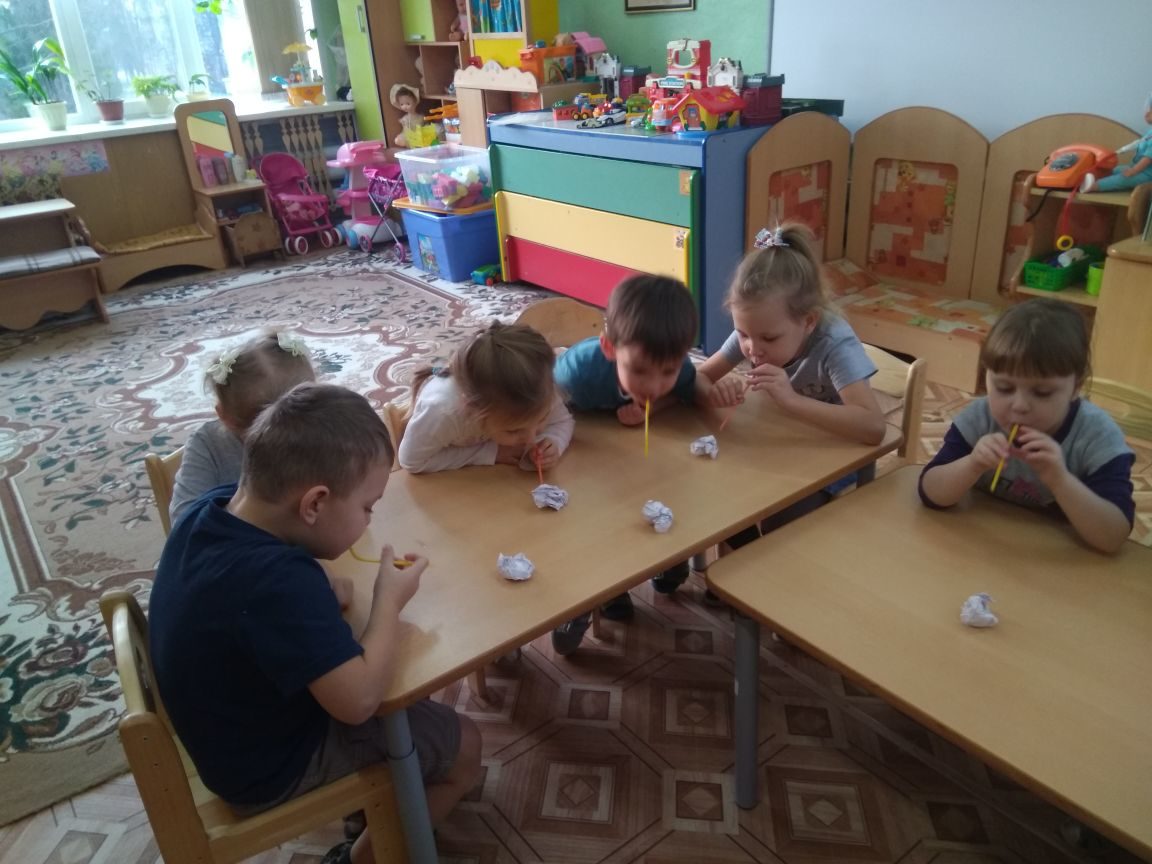 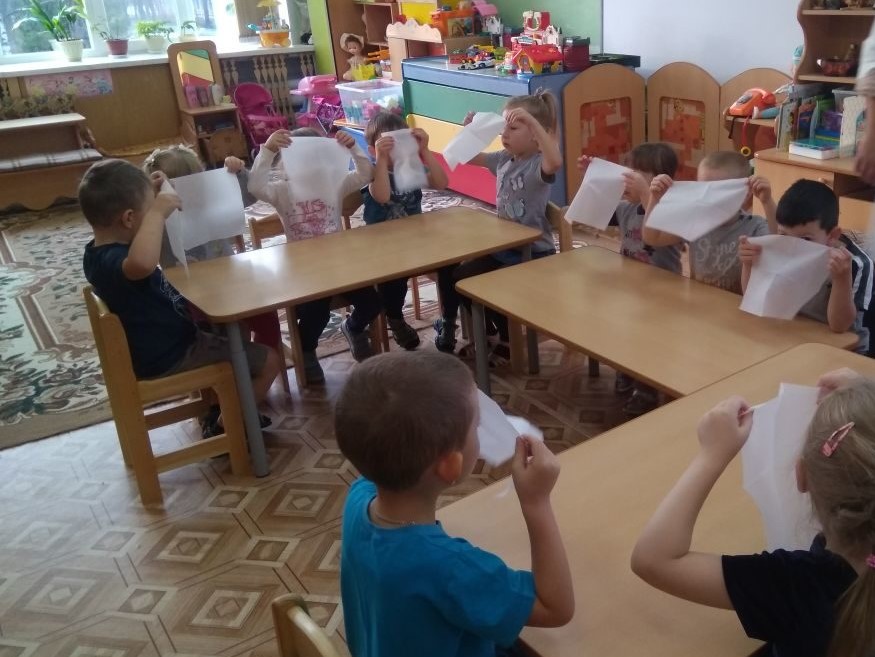 